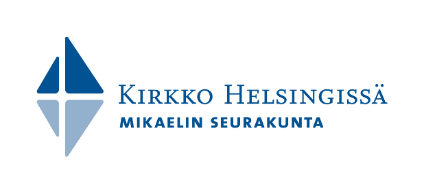 Tervetuloa Lapin Vaellusrippikouluun!
Tässä kirjeessä on tärkeää tietoa rippikouluamme koskien.Luethan siis tämän huolella, ja näytä kirje myös huoltajallesi!Jos et jostain syystä pääsekään mukaan riparille, ilmoitathan siitä välittömästi Tuomakselle.Rippikouluusi kuuluu leirin lisäksi seuraavat oman ryhmän tapaamiset ja opetustuokiot:
Näiden tapaamisten lisäksi saat seurakuntaan tutustumiskortin, johon keräät leimoja osallistumalla seurakunnan toimintaan. Leimoja voit kerätä sinulle sopivaan tahtiin kevään, kesän ja alkusyksyn aikana. Kortin täyteen kerääminen on osa rippikouluasi. Kortti tulee olla valmis konfirmaatioharjoituksiin mennessä. Käynteihin kuuluu kaksi messua, rippikoulutapahtuma sekä 2 osallistumista nuorten toimintaan.Harjoitusvaelluksesta sekä varusteista saat erillisen ohjeistuksen.Seurakunnalta saat lahjaksi oman Raamatun sekä työskentelyvihon. Rippikoulun suorittaminen edellyttää läsnäoloa kaikissa tapaamisissa. Varaa ajat kalenteriisi, ja jos et esim. sairauden takia pääse jollekin tunnille mukaan, niin ilmoita siitä meille ajoissa. Poissaolot on korvattava.Rippikoulumme vanhempainilta on 27.5. klo 17.00 Mikaelinkirkolla. Pyydäthän vanhempiasi ottamaan Tuomakseen yhteyttä, jos kumpikaan vanhemmistasi ei pääse tapaamiseen.Rippikoulusi maksaa 350 euroa. Maksulinkki lähetetään maksajan puhelimeen vasta leirijakson jälkeen. Rippikoulumaksuista vapautusta/alennusta hakevien tulee olla yhteydessä Maria Virtaseen (maria.e.virtanen@evl.fi, p. 09 2340 4840) viimeistään 20.4. mennessä.Konfirmaatiossa kutsumme kummeja siunaamaan rippikoululaisia. Toivomme sinun sopivan yhden kummisi kanssa siunaamisesta. Mikäli kummit eivät ole käytettävissä, voi siunaamassa olla joku muu sinulle tärkeä aikuinen.
Jos sinua ei ole kastettu, niin riparin pappimme Tuomas on erikseen yhteydessä asian tiimoilta sinuun ja huoltajiisi.Muut rippikouluun liittyvät asiat selviävät tapaamisten yhteydessä. Nähdään siis pian!
Iloisin terveisin rippikoulusi ohjaajat: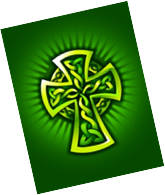 Tuomas Pitkänen (pastori)                                                                    p. 040 522 47 84tuomas.pitkanen@evl.fiHanna UimonenMILLOIN                           MITÄ                                                       MISSÄ 10.4. klo 13Rippikoulualoitus ja tutustuminenetänä Teams kokous27.5. klo 17-19Vanhempainilta (ei rippikoululaisille)Mikaelinkirkko/Teams29.-30.5HarjoitusvaellusSiuntio, Korpirauhan telttailualue 7.6 klo 14 - Muonavaellus ja LeirivalmistelutMikaelinkirkko8.-16.6.LeirijaksoEnontekiön Hetassa17.6. klo 13 - 15Leirin jälkeinen tapaaminen (vapaaehtoinen)Mikaelinkirkko17.8. klo 17-19MusiikkitunnitMikaelinkirkko2.9. klo 16-18Konfirmaatioharjoitus ja valokuvausMikaelinkirkko4.9. su klo 11KonfirmaatiomessuMikaelinkirkko